Сумська міська рада VII СКЛИКАННЯ______ СЕСІЯ                                           РІШЕННЯВраховуючи уточнення бюджетних призначень на здійснення додаткових доплат  заробітної плати працівникам, що задіяні безпосередньо до надання медичної допомоги хворим на гостру респіраторну хворобу COVID-19, спричинену коронавірусом SARS-CoV-2, виділення додаткових коштів  на препарати інсулінів, надходження субвенції з державного бюджету на здійснення заходів щодо соціально-економічного розвитку окремих територій на придбання медичного обладнання відділом охорони здоров’я  (а саме медичних кисневих концентраторів) відповідно до розпорядження Кабінету Міністрів України від 09.12.2020 № 1554-р «Про внесення змін у додаток до розпорядження Кабінету Міністрів України» від 8 липня 2020 р. №891, керуючись статтею  25 Закону України «Про місцеве самоврядування в Україні», Сумська міська радаВИРІШИЛА:1. Унести зміни до рішення Сумської міської ради від 21 жовтня                2020 року № 7548 - МР «Про затвердження комплексної Програми Cумської міської  територіальної громади «Охорона здоров'я» на 2020-2022 роки», а саме до додатків 3,4 до комплексної Програми Cумської міської територіальної громади «Охорона здоров'я» на 2020-2022 роки».2. Організацію виконання даного рішення покласти на керуючого справами виконавчого комітету Павлик Ю.А.                Сумський міський голова				                		О.М. ЛисенкоВиконавець:  Чумаченко О.Ю._________________ Ініціатор розгляду питання – Сумський міський головаПроєкт рішення підготовлено – відділом охорони здоров’я Сумської міської ради.Доповідач: начальник відділу охорони здоров’я Сумської міської ради                  (Чумаченко О.Ю.)ЛИСТ УЗГОДЖЕННЯдо проєкту рішення Сумської міської ради«Про внесення змін до рішення Сумської міської ради від 21 жовтня                    2020 року № 7548-МР «Про затвердження комплексної Програми Cумської міської  територіальної громади «Охорона здоров'я» на 2020-2022 роки»«Проєкт рішення підготовлений з урахуванням вимог Закону України «Про доступ до публічної інформації» та Закону України «Про захист персональних даних»                                                                                        Чумаченко О.Ю.                                                                                               ____________2020 р.Проєкт оприлюднено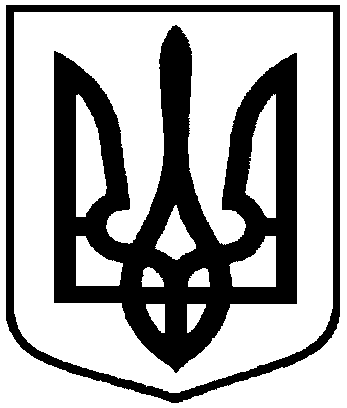 «______»_________2020 р.від ____________ року   №_______ - МРм. СумиПро внесення змін до рішення Сумської міської ради від 21 жовтня 2020 року           № 7548 - МР «Про затвердження комплексної Програми Cумської міської територіальної громади «Охорона  здоров'я» на 2020-2022 роки» Начальник  відділу охорони здоров’я Сумської міської радиО.Ю.ЧумаченкоО.Ю.ЧумаченкоКеруючий справами виконавчого комітетуЮ.А.ПавликЮ.А.ПавликДиректор департаменту фінансів, економіки та інвестицій Сумської міської радиС.А. ЛиповаС.А. ЛиповаНачальник правового управлінняО.В. ЧайченкоО.В. ЧайченкоСекретар Сумської міської радиО.М.РєзнікО.М.Рєзнік